5/8/2021	- 12PM Black Belt Oath		 5/15/2021	- Affordable Pet Anniversary, Demo team will be performing5/22/2021	-Northampton Uptown Street Fair, Demo Team performs all day with stage appearance at 1:30 – 2:30.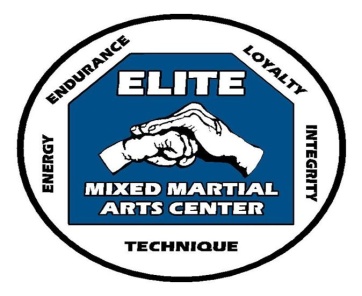 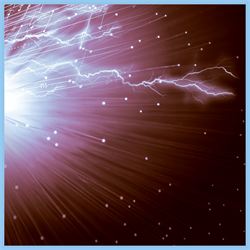 May 2021May 2021May 2021PROGRAM SCHEDULE PROGRAM SCHEDULE PROGRAM SCHEDULE CLASS MONDAYTUESDAYWEDNESDAYWEDNESDAYTHURSDAYSATURDAYSATURDAYLITTLE DRAGONS5:30PM-6:00PM5:30PM-6:00PM9:30AM-10:00AM9:30AM-10:00AMYOUTH - Beginner6:15PM-7:00PM6:15PM-7:00PM10:15AM-11:00AM10:15AM-11:00AMYOUTH - Intermediate6:15PM-7:00PM6:15PM-7:00PM6:15PM-7:00PM11:15AM-12:00PM11:15AM-12:00PMBLACKBELT - YOUTH7:00PM-8:00PM 12:15PM-1:00PM12:15PM-1:00PMADULT 7:15PM-8:00PM7:15PM-8:00PM1:15PM-2:00PM1:15PM-2:00PMDEMO12:15PM-1PM12:15PM-1PMINSTRUCTOR7:00PM-8:00PM 7:00PM-8:00PM 